Publicado en Sanxenxo el 07/10/2020 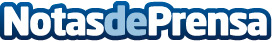 Fersay inaugura un establecimiento córner en Sanxenxo, dentro de una tienda Tien21Con este, son ya 46 los córners inaugurados al proyecto #Fersay_comDatos de contacto:Pura de RojasALLEGRA COMUNICACION91 434 82 29Nota de prensa publicada en: https://www.notasdeprensa.es/fersay-inaugura-un-establecimiento-corner-en Categorias: Franquicias Galicia Consumo Otras Industrias http://www.notasdeprensa.es